Senate Minutes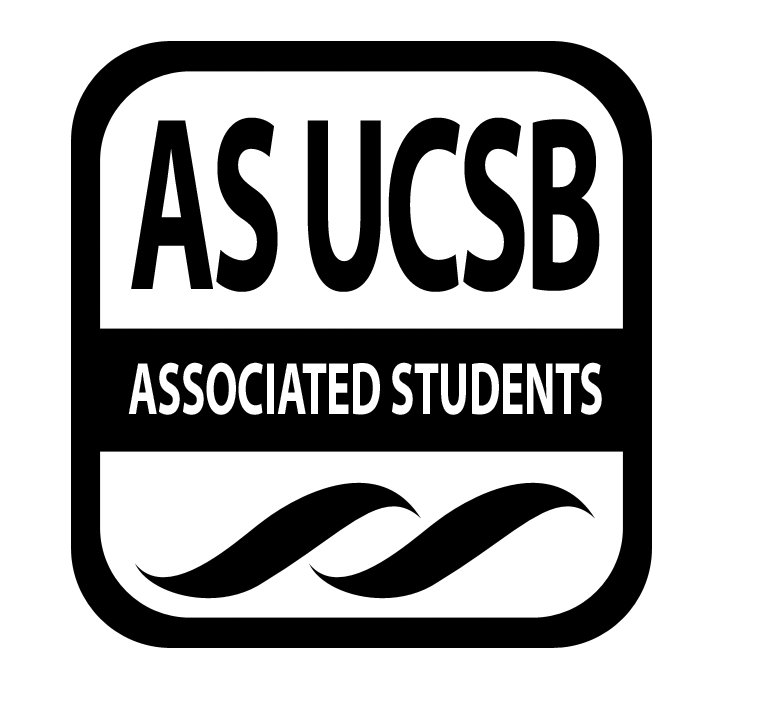 Associated Students 26 September  2017EMAIL VOTE: Minutes/Actions recorded by:  Melissa Powell CALL TO ORDER: by Jasmine Sandhu, INTERNAL VICE PRESIDENTA) MEETING BUSINESSA-1) Roll Call B) Acceptance of AgendaMOTION/SECOND: Kopel/GessesseMotion language: motion to accept the agenda ACTION: Email Vote: 18-0-0 PASSVote Taken: 26 September 2017 C) AppointmentsGrecia Martinez for Internal Affairs ChairAnthony Pimentel for Internal Affairs Vice ChairAlexandra Gessesse for External Affairs ChairJorge Santos for External Affairs Vice Chair MOTION/SECOND: Kopel/GessesseMotion language: motion to bundle and approve standing committee appointments ACTION: Email Vote: 18-0-0 PASSVote Taken: 26 September 2017 D) Adjournment MOTION/SECOND: Kopel/GessesseMotion language: motion to adjourn ACTION: Email Vote: 18-0-0 PASSVote Taken: 26 September 2017 NameNote:absent (excused/not excused)arrived late (time)departed early (time)proxy (full name)NameNote:absent (excused/not excused)arrived late (time)departed early (time)proxy (full name)Kristen ArmelliniAbsentKian MaalizadehPresent Adham BtaddiniAbsentAdnan MansurAbsentStoddy CareyAbsentGrecia MartinezPresent Sam CookPresent Brandon MoraPresent Blake Diamond Present Ilene OchoaPresent Sophia DycaicoAbsentAnthony PimentelPresent Alexandra GessessePresent Andrea ReyesPresent Alexa HernandezPresent Kia SadeghiPresent Grayson HernandezPresent Jorge SantosAbsentSteven HoPresent Alison SirPresent Dhishal JayasinghePresentSophia UemuraAbsent Sami KaayalPresentDerek YangPresent Brooke KopelPresent 